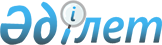 Қазақстан Республикасының Министрлер Кабинетi Аппараты қызметкерлерiнiң лауазымдық жалақысын өсiру туралы
					
			Күшін жойған
			
			
		
					Қазақстан Республикасы Министрлер Кабинетiнiң Қаулысы 1995 жылғы 23 наурыз N 325. Күшi жойылды - Қазақстан Республикасы Үкіметінің 1996.08.20. N 1033 қаулысымен.
     Қазақстан Республикасы Президентiнiң 1995 жылғы 15 наурыздағы
N 2120 Жарлығын орындау үшiн Қазақстан Республикасының Министрлер
Кабинетi қаулы етедi:
     1995 жылғы 1 наурыздан бастап Қазақстан Республикасының
Министрлер Кабинетi Аппараты қызметкерлерiнiң лауазымдық жалақысы.
1,25 есе өсiрiлсiн.
            Қазақстан Республикасы
             Премьер-министрiнiң
              бiрiншi орынбасары

      
      


					© 2012. Қазақстан Республикасы Әділет министрлігінің «Қазақстан Республикасының Заңнама және құқықтық ақпарат институты» ШЖҚ РМК
				